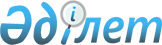 Об утверждении профессионального стандарта "Текущий отцепочный ремонт вагонов ТР-1 и ТР-2"
					
			Утративший силу
			
			
		
					Приказ Министра транспорта и коммуникаций Республики Казахстан от 28 ноября 2013 года № 954. Зарегистрирован в Министерстве юстиции Республики Казахстан 19 декабря 2013 года № 8982. Утратил силу приказом и.о. Министра по инвестициям и развитию Республики Казахстан от 25 февраля 2016 года № 224      Сноска. Утратил силу приказом и.о. Министра по инвестициям и развитию РК от 25.02.2016 № 224 (вводится в действие со дня его официального опубликования).      В соответствии с пунктом 3 статьи 138-5 Трудового кодекса Республики Казахстан от 15 мая 2007 года, ПРИКАЗЫВАЮ:



      1. Утвердить прилагаемый профессиональный стандарт «Текущий отцепочный ремонт вагонов ТР-1 и ТР-2».



      2. Департаменту кадровой и административной работы Министерства транспорта и коммуникаций Республики Казахстан (Хасенов Е.Е.) обеспечить:

      1) в установленном законодательством порядке государственную регистрацию настоящего приказа в Министерстве юстиции Республики Казахстан;

      2) после государственной регистрации настоящего приказа в Министерстве юстиции Республики Казахстан, официальное опубликование в средствах массовой информации, в том числе размещение его на интернет-ресурсе Министерства транспорта и коммуникаций Республики Казахстан и на интранет-портале государственных органов;

      3) в течение десяти календарных дней после государственной регистрации настоящего приказа в Министерстве юстиции Республики Казахстан, направление копии на официальное опубликование в информационно-правовую систему «Әділет» республиканского государственного предприятия на праве хозяйственного ведения «Республиканский центр правовой информации Министерства юстиции Республики Казахстан»;

      4) представление в Юридический департамент Министерства транспорта и коммуникаций Республики Казахстан сведений о государственной регистрации и о направлении на опубликование в средствах массовой информации в течение 5 рабочих дней после государственной регистрации настоящего приказа в Министерстве юстиции Республики Казахстан.



      3. Контроль за исполнением настоящего приказа оставляю за собой.



      4. Настоящий приказ вводится в действие по истечении десяти календарных дней после дня его первого официального опубликования.      Министр                                    А. Жумагалиев      «СОГЛАСОВАН»:

      И.о. Министра труда и социальной

      защиты населения

      Республики Казахстан

      ___________ К. Абсаттаров

      4 ноября 2013 года

Утвержден             

приказом Министра транспорта и

коммуникаций           

Республики Казахстан       

от 28 ноября 2013 года № 954   

Профессиональный стандарт

«Текущий отцепочный ремонт вагонов ТР-1 и ТР-2» 

1. Общие положения

      1. Профессиональный стандарт «Текущий отцепочный ремонт вагонов ТР-1 и ТР-2» (далее - ПС) определяет в области профессиональной деятельности «Ремонт техническое обслуживание прочих видов транспортного оборудования» требования к уровню квалификации, компетенции, содержанию, качеству и условиям труда и предназначен для:

      1) регулирования взаимодействия трудовой сферы и сферы профессионального образования;

      2) регламентации требований для разработки программ подготовки, повышения квалификации и профессиональной переподготовки;

      3) регламентации требований для оценки компетенции работников при аттестации и сертификации персонала.



      2. Основными пользователями ПС являются:

      1) выпускники организаций образования, работники;

      2) руководители организаций, руководители и специалисты подразделений управления персоналом организаций;

      3) специалисты, разрабатывающие государственные образовательные программы;

      4) специалисты в области оценки профессиональной подготовленности и подтверждения соответствия квалификации специалистов.



      3. На основе ПС разрабатываются квалификационные характеристики, должностные инструкции, типовые учебные программы, типовые учебные планы, корпоративные стандарты организаций.



      4. В настоящем ПС применяются следующие термины и определения:



      1) квалификация – готовность работника к качественному выполнению конкретных функций в рамках определенного вида трудовой деятельности;



      2) квалификационный уровень - совокупность требований к компетенции работников, дифференцируемых по параметрам сложности, нестандартности трудовых действий, ответственности и самостоятельности;



      3) предмет труда – предмет, на который направлены действия работника с целью создания продукта при помощи определенных средств труда;



      4) средства труда – средства, используемые работником для преобразования предмета труда из исходного состояния в продукт;



      5) вид трудовой деятельности – составная часть области профессиональной деятельности, сформированная целостным набором трудовых функций и необходимых для их выполнения компетенции;



      6) трудовая функция – составная часть вида трудовой деятельности, представляющая собой интегрированный и относительно автономный набор трудовых действий, определяемых бизнес–процессом и предполагающий наличие необходимых компетенций для их выполнения;



      7) область профессиональной деятельности – совокупность видов трудовой деятельности отрасли, имеющая общую интеграционную основу (аналогичные или близкие назначение, объекты, технологии, в том числе средства труда) и предполагающая схожий набор трудовых функций и компетенции для их выполнения;



      8) единица профессионального стандарта – структурный элемент ПС, содержащий развернутую характеристику конкретной трудовой функции, которая является целостной, завершенной, относительно автономной и значимой для данного вида трудовой деятельности;



      9) профессия – род трудовой деятельности, который требует владения комплексом специальных теоретических знаний и практических навыков, приобретенных в результате специальной подготовки, опыта работы;



      10) компетенция – способность применять знания, умения и опыт в трудовой деятельности;



      11) должность – структурная единица работодателя, на которую возложен круг должностных полномочий и должностных обязанностей;



      12) задача – совокупность действий, связанных с реализацией трудовой функции и достижением результата с использованием конкретных предметов и средств труда;



      13) отрасль – совокупность организаций, для которых характерна общность выпускаемой продукции, технологии производства, основных фондов и профессиональных навыков работающих;



      14) отраслевая рамка квалификаций (далее – ОРК) – структурированное описание квалификационных уровней, признаваемых в отрасли;



      15) национальная рамка квалификаций (далее - НРК) – структурированное описание квалификационных уровней, признаваемых на рынке труда;



      16) функциональная карта – структурированное описание трудовых функций и задач, выполняемых работником определенного вида деятельности в рамках той или иной области профессиональной деятельности. 

2. Паспорт ПС

      5. Паспорт ПС определяет следующее:

      1) вид экономической деятельности (область профессиональной деятельности):

      Общий классификатор видов экономической деятельности (далее - ГК РК 03-2007) «3317 «Ремонт техническое обслуживание прочих видов транспортного оборудования»;

      Перечень должностей (профессий) работников железнодорожного транспорта и квалификационных требований, предъявляемых к ним, утвержденный приказом и.о. Министра транспорта и коммуникаций Республики Казахстан № 424 от 20 сентября 2010 года;

      2) основная цель вида экономической (области профессиональной) деятельности:

      текущий отцепочный ремонт вагонов ТР-1 и ТР-2;

      3) виды трудовой деятельности (профессии) по квалификационным уровням согласно приложению 1 к настоящему ПС. 

3. Карточки видов трудовой деятельности (профессии) 

Параграф 1 «Инструктор (по автотормозам и буксовому узлу)»

      6. Карточка вида трудовой деятельности (профессии) содержит:

      1) квалификационный уровень: по НРК – 5, по ОРК – 5;

      2) базовая группа по Государственному классификатору занятий Республики Казахстан (далее – ГК РК 01-2005): 2359 «Специалисты по обучению, не вошедшие в другие группы»;

      3) возможные наименования должности (профессии): инструктор (по автотормозам и буксовому узлу);

      4) обобщенное описание выполняемой трудовой деятельности - обеспечение субъектом выполнения требований технологического процесса, направленных на обеспечение безопасности движения поездов и условий труда;

      5) возможные места работы, требования к профессиональному образованию и обучению работника, необходимость сертификатов, подтверждающих квалификацию, требования к практическому опыту работы, особые условия допуска к работе приведены в таблице 1 «Возможные места работы по профессии. Требования к условиям труда, образованию и опыту работы инструктора (по автотормозам и буксовому узлу)» приложения 2 к настоящему ПС. 

Параграф 2 «Мастер вагонного депо»

      7. Карточка вида трудовой деятельности (профессии) содержит:

      1) квалификационный уровень: по НРК – 5, по ОРК – 5;

      2) базовая группа по Государственному классификатору занятий Республики Казахстан (далее – ГК РК 01-2005): 1226 «Руководители специализированных (производственно-эксплуатационных) подразделений (служб) в организациях транспорта и связи, в материально-техническом снабжении и сбыте»;

      3) возможные наименования должности (профессии): мастер вагонного депо;

      4) обобщенное описание выполняемой трудовой деятельности - обеспечение субъектом выполнения требований технологического процесса, направленных на обеспечение безопасности движения поездов и условий труда;

      5) возможные места работы, требования к профессиональному образованию и обучению работника, необходимость сертификатов, подтверждающих квалификацию, требования к практическому опыту работы, особые условия допуска к работе приведены в таблице 2 «Возможные места работы по профессии. Требования к условиям труда, образованию и опыту работы мастера вагонного депо» приложения 2 к настоящему ПС. 

Параграф 3 «Машинист крана на железнодорожном ходу»

      8. Карточка вида трудовой деятельности (профессии) содержит:

      1) квалификационный уровень: по НРК – 4, по ОРК – 4;

      2) базовая группа по Государственному классификатору занятий Республики Казахстан (далее – ГК РК 01-2005): 8333 «Машинисты кранов, подъемников и другого погрузочно-разгрузочного оборудования»;

      3) возможные наименования должности (профессии): машинист крана на железнодорожном ходу;

      4) обобщенное описание выполняемой трудовой деятельности - проведение субъектом осмотра исправности всех механизмов, металлоконструкций и других частей крана;

      5) возможные места работы, требования к профессиональному образованию и обучению работника, необходимость сертификатов, подтверждающих квалификацию, требования к практическому опыту работы, особые условия допуска к работе приведены в таблице 3 «Возможные места работы по профессии. Требования к условиям труда, образованию и опыту работы машиниста крана на железнодорожном ходу» приложения 2 к настоящему ПС. 

4. Перечень единиц ПС

      9. Перечень единиц ПС приведен в таблицах 1 - 3 приложения 3 к настоящему ПС и содержит шифр и наименование единиц ПС. 

5. Описание единиц ПС

      10. Описание единиц ПС приведено в приложении 4 к настоящему ПС. 

6. Виды сертификатов, выдаваемых на основе настоящего ПС

      11. Организациями в области оценки профессиональной подготовленности и подтверждения соответствия квалификации специалистов выдаются сертификаты на основе настоящего ПС.



      12. Виды сертификатов, выдаваемые на основе настоящего ПС, определяются в соответствии с перечнем единиц ПС, освоение которых необходимо для получения сертификата, предусмотренным в приложении 3 настоящего ПС. 

7. Разработчики, лист согласования, экспертиза и регистрация ПС

      13. Разработчиком ПС является Министерство транспорта и коммуникаций Республики Казахстан.



      14. Лист согласования ПС приведен в приложении 5 к настоящему ПС.

Приложение 1          

к Профессиональному стандарту

«Текущий отцепочный ремонт  

вагонов ТР-1 и ТР-2»     

                Виды трудовой деятельности (профессии)

                      по квалификационным уровням      Примечание: ЕТКС – Единый тарифно-квалификационный справочник работ и профессий рабочих.

Приложение 2          

к Профессиональному стандарту

«Текущий отцепочный ремонт  

вагонов ТР-1 и ТР-2»     

                                                            

Таблица 1

          1. Возможные места работы по профессии.

     Требования к условиям труда, образованию и опыту работы

           инструктора (по автотормозам и буксовому узлу)

                                                            

Таблица 2

             2. Возможные места работы по профессии.

Требования к условиям труда, образованию и опыту работы мастера

                        вагонного депо

                                                           

Таблица 3

              3. Возможные места работы по профессии.

      Требования к условиям труда, образованию и опыту работы

               машиниста крана на железнодорожном ходу

Приложение 3          

к Профессиональному стандарту

«Текущий отцепочный ремонт  

вагонов ТР-1 и ТР-2»     

                           Перечень единиц ПС

                                                            

Таблица 1

                1. Вид трудовой деятельности (профессии)

            «Инструктор (по автотормозам и буксовому узлу)»

                                                            

Таблица 2

              2. Вид трудовой деятельности (профессии)

                       «Мастер вагонного депо»

                                                           

Таблица 3

                 3. Вид трудовой деятельности (профессии)

                 «Машинист крана на железнодорожном ходу»      Примечание: Ф – функция.

Приложение 4          

к Профессиональному стандарту

«Текущий отцепочный ремонт  

вагонов ТР-1 и ТР-2»     

                          Описание единиц ПС

                                                            

Таблица 1

                   1. Вид трудовой деятельности (профессии)

               «Инструктора (по автотормозам и буксовому узлу)»

                                                            

Таблица 2

               2. Вид трудовой деятельности (профессии)

                        «Мастер вагонного депо»

                                                           

Таблица 3

                2. Вид трудовой деятельности (профессии)

                «Машинист крана на железнодорожном ходу»      Примечание: З – задача;

      ПТО – пункт технического обслуживания;

      ТОР – текущий отцепочный ремонт;

      КП – контрольный пункт;

      ВУ-41 – акт-рекламация на вагоны, узлы, агрегаты, не выдержавшие гарантийного срока после ремонта.

Приложение 5          

к Профессиональному стандарту

«Текущий отцепочный ремонт  

вагонов ТР-1 и ТР-2»     

                              Лист согласованияНастоящий ПС зарегистрирован ________________________________________

Внесен в Реестр профессиональных стандартов рег. № __________________

Письмо (протокол) № ___________ Дата ________________________________
					© 2012. РГП на ПХВ «Институт законодательства и правовой информации Республики Казахстан» Министерства юстиции Республики Казахстан
				№ п/пНаименование вида деятельностиНаименование профессии с учетом тенденций рынка трудаНаименование профессии согласно ГК РК 01-2005Квалификационный уровень ОРКРазряд по ЕТКС1Обеспечение выполнения требований технологического процесса, направленных на обеспечение безопасности движения поездов и условий трудаИнструктор (по автотормозам и буксовому узлу)Инструктор5-2Обеспечение выполнения требований технологического процесса, направленных на обеспечение безопасности движения поездов и условий трудаМастер вагонного депоМастер вагонного депо5-3Осмотр исправности всех механизмов, металлоконструкций и других частей кранаМашинист крана на железнодорожном ходуМашинист крана на железнодорожном ходу4-Возможные места работы по профессии (организации)Пункт технического обслуживанияПункт технического обслуживанияВредные и опасные условия труда--Особые условия допуска к работеМедицинские ограничения: по законодательству Республики Казахстан

Допуск к работе: после медицинского освидетельствованияМедицинские ограничения: по законодательству Республики Казахстан

Допуск к работе: после медицинского освидетельствованияКвалификационный

уровень ОРКУровень профессионального образования и обученияТребуемый опыт работы5Высшее образованиене менее 2 летВозможные места работы по профессии (организации)Пункт технического обслуживанияПункт технического обслуживанияВредные и опасные условия труда--Особые условия допуска к работеМедицинские ограничения: по законодательству Республики Казахстан

Режим работы: в помещении и на открытом воздухеМедицинские ограничения: по законодательству Республики Казахстан

Режим работы: в помещении и на открытом воздухеКвалификационный

уровень ОРКУровень профессионального образования и обученияТребуемый опыт работы5Техническое и профессиональное образование с дополнительной профессиональной подготовкойне менее 3 лет5Высшее профессиональное (техническое) образованиеБез предъявления требований к стажу Возможные места работы по профессии (организации)Организации железнодорожного транспортаОрганизации железнодорожного транспортаВредные и опасные условия труда--Особые условия допуска к работеМедицинские ограничения: по законодательству Республики Казахстан.

Допуск к работе: после медицинского освидетельствования, вводный инструктаж по охране труда, первичный инструктаж по охране труда на рабочем месте, а также противопожарный инструктажМедицинские ограничения: по законодательству Республики Казахстан.

Допуск к работе: после медицинского освидетельствования, вводный инструктаж по охране труда, первичный инструктаж по охране труда на рабочем месте, а также противопожарный инструктажКвалификационный

уровень ОРКУровень профессионального образования и обученияТребуемый опыт работы4Техническое и профессиональное образование с дополнительной профессиональной подготовкойНе менее 3-х лет4Высшее профессиональное (техническое) образованиеБез предъявления требований к стажуШифрНаименование трудовой функции (единицы профессионального стандарта)Ф 1Обеспечение выполнения требований технологического процессаФ 2Контроль содержания в эксплуатационных и ремонтных цехах имеющегося оборудования, мерительного и слесарного инструмента, наличие запаса вагонных деталей и материаловШифрНаименование трудовой функции (единицы профессионального стандарта)Ф 1Обеспечение выполнения требований технологического процессаФ 2Организация работ по повышению квалификации и обучению рабочих, обеспечение технического состояния эксплуатируемого оборудованияШифрНаименование трудовой функции (единицы ПС)Ф 1Приемка крана на железнодорожном ходуФ 2Управление краном на железнодорожном ходуФ 3Обслуживание и уход за краном на железнодорожном ходуШифрПредметы трудаСредства трудаЗадачиУмения и навыкиЗнанияФ 1Грузовые вагоныЖурнал ВУ-68З 1-1 Обеспечение соблюдения норм простоя грузовых вагонов под обработкой согласно графика технического обслуживанияНавыки анализа и принятия решений при соблюдении норм простоя грузовых вагонов под обработкой по графику технического обслуживанияЗнание нормативных правовых актов, регламентирующих производственно-хозяйственную деятельность организации, технических требований, предъявляемых к вагонам при эксплуатации и ремонте, технической эксплуатации железных дорог Республики Казахстан, выполнения работ по сигнализации на железных дорогах Республики Казахстан, по движению поездов и маневровой работе на железных дорогах Республики Казахстан, по техническому обслуживанию вагонов в эксплуатации, по эксплуатации и ремонту вагонных букс с роликовыми подшипниками, по ремонту тормозного оборудования вагонов, по ремонту и обслуживанию автосцепного устройства подвижного состава железных дорог, по охране труда, технике безопасности, производственной санитарии и противопожарной защитеФ 1Грузовые вагоныЖурнал ВУ-68З 1-2 Обеспечение безопасности условий труда рабочих, связанных с повышенной опасностьюКонтроль и коррекция при обеспечении условий труда рабочих с повышенной опасностью. Навыки анализа и принятия решений для обеспечения безопасной работыЗнание нормативных правовых актов, регламентирующих производственно-хозяйственную деятельность организации, технических требований, предъявляемых к вагонам при эксплуатации и ремонте, технической эксплуатации железных дорог Республики Казахстан, выполнения работ по сигнализации на железных дорогах Республики Казахстан, по движению поездов и маневровой работе на железных дорогах Республики Казахстан, по техническому обслуживанию вагонов в эксплуатации, по эксплуатации и ремонту вагонных букс с роликовыми подшипниками, по ремонту тормозного оборудования вагонов, по ремонту и обслуживанию автосцепного устройства подвижного состава железных дорог, по охране труда, технике безопасности, производственной санитарии и противопожарной защитеФ 1Грузовые вагоныЖурнал ВУ-68З 1-3 Оказание помощи в повышении квалификации, организация обучения и подготовка рабочих, которым впервые предстоит работать зимой (первозимники)Навыки анализа и принятия решений при организации обучения и подготовки рабочих (первозимников). Контроль и коррекция при организации повышении квалификации работниковЗнание нормативных правовых актов, регламентирующих производственно-хозяйственную деятельность организации, технических требований, предъявляемых к вагонам при эксплуатации и ремонте, технической эксплуатации железных дорог Республики Казахстан, выполнения работ по сигнализации на железных дорогах Республики Казахстан, по движению поездов и маневровой работе на железных дорогах Республики Казахстан, по техническому обслуживанию вагонов в эксплуатации, по эксплуатации и ремонту вагонных букс с роликовыми подшипниками, по ремонту тормозного оборудования вагонов, по ремонту и обслуживанию автосцепного устройства подвижного состава железных дорог, по охране труда, технике безопасности, производственной санитарии и противопожарной защитеФ 1Грузовые вагоныЖурнал ВУ-68З 1-4 Контроль ведения журнала ВУ-68 в цехе ТОРНавыки анализа, самоанализа при ведении журнала ВУ-68 в цехе ТОРЗнание нормативных правовых актов, регламентирующих производственно-хозяйственную деятельность организации, технических требований, предъявляемых к вагонам при эксплуатации и ремонте, технической эксплуатации железных дорог Республики Казахстан, выполнения работ по сигнализации на железных дорогах Республики Казахстан, по движению поездов и маневровой работе на железных дорогах Республики Казахстан, по техническому обслуживанию вагонов в эксплуатации, по эксплуатации и ремонту вагонных букс с роликовыми подшипниками, по ремонту тормозного оборудования вагонов, по ремонту и обслуживанию автосцепного устройства подвижного состава железных дорог, по охране труда, технике безопасности, производственной санитарии и противопожарной защитеФ 1Грузовые вагоныЖурнал ВУ-68З 1-5 Проведение технической учебы с работниками ПТО, ТОР, КП с выездом на линиюКонтроль и коррекция при проведении технических занятий с работниками ПТО, ТОР, КП. Навыки анализа и принятия решений при организации технической учебыЗнание нормативных правовых актов, регламентирующих производственно-хозяйственную деятельность организации, технических требований, предъявляемых к вагонам при эксплуатации и ремонте, технической эксплуатации железных дорог Республики Казахстан, выполнения работ по сигнализации на железных дорогах Республики Казахстан, по движению поездов и маневровой работе на железных дорогах Республики Казахстан, по техническому обслуживанию вагонов в эксплуатации, по эксплуатации и ремонту вагонных букс с роликовыми подшипниками, по ремонту тормозного оборудования вагонов, по ремонту и обслуживанию автосцепного устройства подвижного состава железных дорог, по охране труда, технике безопасности, производственной санитарии и противопожарной защитеФ 1Грузовые вагоныЖурнал ВУ-68З 1-6 Проведение технических занятий и индивидуальных собеседований с практическим показом на вагонах и с использованием макетов, плакатов, наглядных пособий по вопросам эксплуатации и ремонта автосцепного и автотормозного оборудования, колесных пар и буксового узла вагоновНавыки анализа и принятия решений при проведении технических занятий и индивидуальных собеседований по вопросам эксплуатации и ремонта автосцепного и автотормозного оборудования, колесных пар и буксового узла вагоновЗнание нормативных правовых актов, регламентирующих производственно-хозяйственную деятельность организации, технических требований, предъявляемых к вагонам при эксплуатации и ремонте, технической эксплуатации железных дорог Республики Казахстан, выполнения работ по сигнализации на железных дорогах Республики Казахстан, по движению поездов и маневровой работе на железных дорогах Республики Казахстан, по техническому обслуживанию вагонов в эксплуатации, по эксплуатации и ремонту вагонных букс с роликовыми подшипниками, по ремонту тормозного оборудования вагонов, по ремонту и обслуживанию автосцепного устройства подвижного состава железных дорог, по охране труда, технике безопасности, производственной санитарии и противопожарной защитеФ 2Колесные пары и буксовые узлы, автотормозное и ударно-тяговое оборудование, вагоныАкт ВУ-41З 2-1 Проверка качества обслуживания колесных пар и буксового узла, автотормозного и ударно-тягового оборудования и соблюдения технологического процессов в цехах ТОР, ПТО и контрольных постовНавыки принятия решений при проверке обслуживания колесных пар и буксового узла, автотормозного и ударно-тягового оборудования и соблюдения технологического процессов в цехах ТОР, ПТО и контрольных постовЗнание нормативных правовых актов, регламентирующих производственно-хозяйственную деятельность организации, технических требований, предъявляемых к вагонам при эксплуатации и ремонте, технической эксплуатации железных дорог Республики Казахстан, выполнения работ по сигнализации на железных дорогах Республики Казахстан, по движению поездов и маневровой работе на железных дорогах Республики Казахстан, по техническому обслуживанию вагонов в эксплуатации, по эксплуатации и ремонту вагонных букс с роликовыми подшипниками, по ремонту тормозного оборудования вагонов, по ремонту и обслуживанию автосцепного устройства подвижного состава железных дорог, по охране труда, технике безопасности, производственной санитарии и противопожарной защитеФ 2Колесные пары и буксовые узлы, автотормозное и ударно-тяговое оборудование, вагоныАкт ВУ-41З 2-2 Анализ остановок поездов и отцепок на линии, осуществление оперативных мер по устранению недостатковНавыки анализа остановок поездов и отцепок на линии. Навыки принятия решений при осуществлении оперативных мер по устранению недостатковЗнание нормативных правовых актов, регламентирующих производственно-хозяйственную деятельность организации, технических требований, предъявляемых к вагонам при эксплуатации и ремонте, технической эксплуатации железных дорог Республики Казахстан, выполнения работ по сигнализации на железных дорогах Республики Казахстан, по движению поездов и маневровой работе на железных дорогах Республики Казахстан, по техническому обслуживанию вагонов в эксплуатации, по эксплуатации и ремонту вагонных букс с роликовыми подшипниками, по ремонту тормозного оборудования вагонов, по ремонту и обслуживанию автосцепного устройства подвижного состава железных дорог, по охране труда, технике безопасности, производственной санитарии и противопожарной защитеФ 2Колесные пары и буксовые узлы, автотормозное и ударно-тяговое оборудование, вагоныАкт ВУ-41З 2-3 Обеспечение правильности отцепки вагонов на ремонтные путиНавыки принятия решений при обеспечении отцепки вагонов на ремонтные путиЗнание нормативных правовых актов, регламентирующих производственно-хозяйственную деятельность организации, технических требований, предъявляемых к вагонам при эксплуатации и ремонте, технической эксплуатации железных дорог Республики Казахстан, выполнения работ по сигнализации на железных дорогах Республики Казахстан, по движению поездов и маневровой работе на железных дорогах Республики Казахстан, по техническому обслуживанию вагонов в эксплуатации, по эксплуатации и ремонту вагонных букс с роликовыми подшипниками, по ремонту тормозного оборудования вагонов, по ремонту и обслуживанию автосцепного устройства подвижного состава железных дорог, по охране труда, технике безопасности, производственной санитарии и противопожарной защитеФ 2Колесные пары и буксовые узлы, автотормозное и ударно-тяговое оборудование, вагоныАкт ВУ-41З 2-4 Участие в расследовании случаев неисправности колесных пар и буксового узла с составлением акта ВУ-41Навыки принятия решений при расследовании случаев неисправности колесных пар и буксового узла. Навыки анализа в составлении акта ВУ-41Знание нормативных правовых актов, регламентирующих производственно-хозяйственную деятельность организации, технических требований, предъявляемых к вагонам при эксплуатации и ремонте, технической эксплуатации железных дорог Республики Казахстан, выполнения работ по сигнализации на железных дорогах Республики Казахстан, по движению поездов и маневровой работе на железных дорогах Республики Казахстан, по техническому обслуживанию вагонов в эксплуатации, по эксплуатации и ремонту вагонных букс с роликовыми подшипниками, по ремонту тормозного оборудования вагонов, по ремонту и обслуживанию автосцепного устройства подвижного состава железных дорог, по охране труда, технике безопасности, производственной санитарии и противопожарной защитеФ 2Колесные пары и буксовые узлы, автотормозное и ударно-тяговое оборудование, вагоныАкт ВУ-41З 2-5 Участие в расследовании случаев брака и оперативных разборахНавыки анализа принятия решений при участии в расследовании случаев брака и оперативных разборахЗнание нормативных правовых актов, регламентирующих производственно-хозяйственную деятельность организации, технических требований, предъявляемых к вагонам при эксплуатации и ремонте, технической эксплуатации железных дорог Республики Казахстан, выполнения работ по сигнализации на железных дорогах Республики Казахстан, по движению поездов и маневровой работе на железных дорогах Республики Казахстан, по техническому обслуживанию вагонов в эксплуатации, по эксплуатации и ремонту вагонных букс с роликовыми подшипниками, по ремонту тормозного оборудования вагонов, по ремонту и обслуживанию автосцепного устройства подвижного состава железных дорог, по охране труда, технике безопасности, производственной санитарии и противопожарной защитеШифрПредметы трудаСредства трудаЗадачиУмения и навыкиЗнанияФ 1Вагоны, контейнеры, оборудования, материалы вагоновНормативные документыЗ 1-1 Обеспечение соблюдения норм простоя грузовых вагонов под обработкой согласно графику техобслуживанияНавыки анализа и принятия решений при соблюдении норм простоя грузовых вагонов под обработкой по графику техобслуживанияЗнание о методологии системного анализа способах принятия управленческих решений при эксплуатации и ремонте вагонов, расходе сырья, материалов, топлива и энергии при эксплуатации и ремонте вагонов, технической эксплуатации железных дорог Республики Казахстан, сигнализации на железных дорогах Республики Казахстан, движения поездов и маневровой работе на железных дорогах Республики Казахстан, техническом обслуживании вагонов в эксплуатации, эксплуатации и ремонте вагонных букс с роликовыми подшипниками, ремонте тормозного оборудования вагонов, ремонте и обслуживании автосцепного устройства подвижного состава железных дорог. Принятие управленческих решений при соблюдении норм охраны труда, техники безопасности, производственной санитарии и противопожарной защитыФ 1Вагоны, контейнеры, оборудования, материалы вагоновНормативные документыЗ 1-2 Обеспечение цеха и закрепленных контрольных постов запасными частями и материаламиНавыки самоанализа и принятия решений при обеспечении цеха и закрепленных контрольных постов запасными частями и материаламиЗнание о методологии системного анализа способах принятия управленческих решений при эксплуатации и ремонте вагонов, расходе сырья, материалов, топлива и энергии при эксплуатации и ремонте вагонов, технической эксплуатации железных дорог Республики Казахстан, сигнализации на железных дорогах Республики Казахстан, движения поездов и маневровой работе на железных дорогах Республики Казахстан, техническом обслуживании вагонов в эксплуатации, эксплуатации и ремонте вагонных букс с роликовыми подшипниками, ремонте тормозного оборудования вагонов, ремонте и обслуживании автосцепного устройства подвижного состава железных дорог. Принятие управленческих решений при соблюдении норм охраны труда, техники безопасности, производственной санитарии и противопожарной защитыФ 1Вагоны, контейнеры, оборудования, материалы вагоновНормативные документыЗ 1-3 Обеспечение безопасных условий труда рабочих, связанных с повышенной опасностьюКонтроль и коррекция при обеспечении условий труда рабочих с повышенной опасностью. Навыки анализа и принятия решений для обеспечения безопасной работыЗнание о методологии системного анализа способах принятия управленческих решений при эксплуатации и ремонте вагонов, расходе сырья, материалов, топлива и энергии при эксплуатации и ремонте вагонов, технической эксплуатации железных дорог Республики Казахстан, сигнализации на железных дорогах Республики Казахстан, движения поездов и маневровой работе на железных дорогах Республики Казахстан, техническом обслуживании вагонов в эксплуатации, эксплуатации и ремонте вагонных букс с роликовыми подшипниками, ремонте тормозного оборудования вагонов, ремонте и обслуживании автосцепного устройства подвижного состава железных дорог. Принятие управленческих решений при соблюдении норм охраны труда, техники безопасности, производственной санитарии и противопожарной защитыФ 1Вагоны, контейнеры, оборудования, материалы вагоновНормативные документыЗ 1-4 Обеспечение исправной эксплуатации имеющегося в парке оборудования, экономное расходование электроэнергии, смазки, твердого топливаКонтроль и коррекция при обеспечении исправной эксплуатации оборудования. Навыки анализа и принятия решений для экономного расходования материалов, электричестваЗнание о методологии системного анализа способах принятия управленческих решений при эксплуатации и ремонте вагонов, расходе сырья, материалов, топлива и энергии при эксплуатации и ремонте вагонов, технической эксплуатации железных дорог Республики Казахстан, сигнализации на железных дорогах Республики Казахстан, движения поездов и маневровой работе на железных дорогах Республики Казахстан, техническом обслуживании вагонов в эксплуатации, эксплуатации и ремонте вагонных букс с роликовыми подшипниками, ремонте тормозного оборудования вагонов, ремонте и обслуживании автосцепного устройства подвижного состава железных дорог. Принятие управленческих решений при соблюдении норм охраны труда, техники безопасности, производственной санитарии и противопожарной защитыФ 1Вагоны, контейнеры, оборудования, материалы вагоновНормативные документыЗ 1-5 Контроль состояния противопожарной безопасности в подведомственных цехахКонтроль и коррекция за состоянием противопожарной безопасности в подведомственных цехахЗнание о методологии системного анализа способах принятия управленческих решений при эксплуатации и ремонте вагонов, расходе сырья, материалов, топлива и энергии при эксплуатации и ремонте вагонов, технической эксплуатации железных дорог Республики Казахстан, сигнализации на железных дорогах Республики Казахстан, движения поездов и маневровой работе на железных дорогах Республики Казахстан, техническом обслуживании вагонов в эксплуатации, эксплуатации и ремонте вагонных букс с роликовыми подшипниками, ремонте тормозного оборудования вагонов, ремонте и обслуживании автосцепного устройства подвижного состава железных дорог. Принятие управленческих решений при соблюдении норм охраны труда, техники безопасности, производственной санитарии и противопожарной защитыФ 1Вагоны, контейнеры, оборудования, материалы вагоновНормативные документыЗ 1-6 Участие в расследовании случаев браков и последующих оперативных разборахКонтроль и коррекция при проведении расследований случаев браков и последующих оперативных разборахЗнание о методологии системного анализа способах принятия управленческих решений при эксплуатации и ремонте вагонов, расходе сырья, материалов, топлива и энергии при эксплуатации и ремонте вагонов, технической эксплуатации железных дорог Республики Казахстан, сигнализации на железных дорогах Республики Казахстан, движения поездов и маневровой работе на железных дорогах Республики Казахстан, техническом обслуживании вагонов в эксплуатации, эксплуатации и ремонте вагонных букс с роликовыми подшипниками, ремонте тормозного оборудования вагонов, ремонте и обслуживании автосцепного устройства подвижного состава железных дорог. Принятие управленческих решений при соблюдении норм охраны труда, техники безопасности, производственной санитарии и противопожарной защитыФ 2Оборудования, инструментыМатериалы по повышению квалификацииЗ 2-1 Составление заявки на материалы и запасные части, необходимые для ремонта вагоновНавыки анализа и принятия решений при составлении заявок на материалы и запасные части, необходимые для ремонта вагоновЗнание о методологии системного анализа способах принятия управленческих решений при эксплуатации и ремонте вагонов, расходе сырья, материалов, топлива и энергии при эксплуатации и ремонте вагонов, технической эксплуатации железных дорог Республики Казахстан, сигнализации на железных дорогах Республики Казахстан, движения поездов и маневровой работе на железных дорогах Республики Казахстан, техническом обслуживании вагонов в эксплуатации, эксплуатации и ремонте вагонных букс с роликовыми подшипниками, ремонте тормозного оборудования вагонов, ремонте и обслуживании автосцепного устройства подвижного состава железных дорог. Принятие управленческих решений при соблюдении норм охраны труда, техники безопасности, производственной санитарии и противопожарной защитыФ 2Оборудования, инструментыМатериалы по повышению квалификацииЗ 2-2 Контроль технического состояния, содержания оборудования и энергетического хозяйстваКонтроль и коррекция при соблюдении исправного технического состояния оборудования, энергетического хозяйства. Навыки анализа и принятия решений для создания условий их бесперебойной работыЗнание о методологии системного анализа способах принятия управленческих решений при эксплуатации и ремонте вагонов, расходе сырья, материалов, топлива и энергии при эксплуатации и ремонте вагонов, технической эксплуатации железных дорог Республики Казахстан, сигнализации на железных дорогах Республики Казахстан, движения поездов и маневровой работе на железных дорогах Республики Казахстан, техническом обслуживании вагонов в эксплуатации, эксплуатации и ремонте вагонных букс с роликовыми подшипниками, ремонте тормозного оборудования вагонов, ремонте и обслуживании автосцепного устройства подвижного состава железных дорог. Принятие управленческих решений при соблюдении норм охраны труда, техники безопасности, производственной санитарии и противопожарной защитыФ 2Оборудования, инструментыМатериалы по повышению квалификацииЗ 2-3 Контроль за проведением своевременной поверки мерительного инструмента в подведомственных цехахНавыки анализа, самоанализа, принятия решений при поверке мерительного инструмента в подведомственных цехахЗнание о методологии системного анализа способах принятия управленческих решений при эксплуатации и ремонте вагонов, расходе сырья, материалов, топлива и энергии при эксплуатации и ремонте вагонов, технической эксплуатации железных дорог Республики Казахстан, сигнализации на железных дорогах Республики Казахстан, движения поездов и маневровой работе на железных дорогах Республики Казахстан, техническом обслуживании вагонов в эксплуатации, эксплуатации и ремонте вагонных букс с роликовыми подшипниками, ремонте тормозного оборудования вагонов, ремонте и обслуживании автосцепного устройства подвижного состава железных дорог. Принятие управленческих решений при соблюдении норм охраны труда, техники безопасности, производственной санитарии и противопожарной защитыФ 2Оборудования, инструментыМатериалы по повышению квалификацииЗ 2-4 Проведение технической учебы с работниками закрепленных КПКонтроль и коррекция при проведении технических занятий с работниками закрепленных КП. Навыки анализа и принятия решений при организации технической учебыЗнание о методологии системного анализа способах принятия управленческих решений при эксплуатации и ремонте вагонов, расходе сырья, материалов, топлива и энергии при эксплуатации и ремонте вагонов, технической эксплуатации железных дорог Республики Казахстан, сигнализации на железных дорогах Республики Казахстан, движения поездов и маневровой работе на железных дорогах Республики Казахстан, техническом обслуживании вагонов в эксплуатации, эксплуатации и ремонте вагонных букс с роликовыми подшипниками, ремонте тормозного оборудования вагонов, ремонте и обслуживании автосцепного устройства подвижного состава железных дорог. Принятие управленческих решений при соблюдении норм охраны труда, техники безопасности, производственной санитарии и противопожарной защитыФ 2Оборудования, инструментыМатериалы по повышению квалификацииЗ 2-5 Оказание помощи в повышении квалификации, организации обучения и подготовки рабочих которым впервые предстоит работать зимой (первозимники)Навыки анализа и принятия решений при организации обучения и подготовки рабочих (первозимников). Контроль и коррекция при организации повышении квалификации работниковЗнание о методологии системного анализа способах принятия управленческих решений при эксплуатации и ремонте вагонов, расходе сырья, материалов, топлива и энергии при эксплуатации и ремонте вагонов, технической эксплуатации железных дорог Республики Казахстан, сигнализации на железных дорогах Республики Казахстан, движения поездов и маневровой работе на железных дорогах Республики Казахстан, техническом обслуживании вагонов в эксплуатации, эксплуатации и ремонте вагонных букс с роликовыми подшипниками, ремонте тормозного оборудования вагонов, ремонте и обслуживании автосцепного устройства подвижного состава железных дорог. Принятие управленческих решений при соблюдении норм охраны труда, техники безопасности, производственной санитарии и противопожарной защитыШифрПредметы трудаСредства трудаЗадачиУмения и навыкиЗнанияФ 1Кран, механизмы и металоконструкцииНабор инструментов, стрелы, канатыЗ 1-1 Осмотр исправности всех механизмов, металлоконструкций и других частей крана, а также надежности железнодорожного пути на месте предстоящей работыКонкретизация полученных заданий, постановка задач подчиненным, о7ценка результата работы механизмов крана, их крепления и тормоза, а также ходовую часть, тяговые и буферные устройстваЗнания о подходах и принципах технических характеристик крана, металлоконструкций, элементов подвески стрелы и системы тормозовФ 1Кран, механизмы и металоконструкцииНабор инструментов, стрелы, канатыЗ 1-2 Совместно со стропальщиком проверить исправность съемных грузозахватных приспособлений и наличие на них клейм или бирок с указаниями грузоподъемности, дате испытания и номераНавыки самоопределения и слаженности работы при проверке исправности грузозахватных приспособлений и наличие на них клейм или бирок с указаниями грузоподъемности, даты испытания и номераЗнания о подходах и принципах стреловых или грузовых канатов, механизмов подъема грузаФ 1Кран, механизмы и металоконструкцииНабор инструментов, стрелы, канатыЗ 1-3 Опробовать все механизмы на холостом ходуНавыки самоопределения и самонормирования при проверке механизмов на холостом ходуЗнания о подходах и принципах работы крана на железнодорожном ходуФ 2Кран, механизмы и металоконструкцииЛыжи-отбойники, грузЗ 2-1 Соблюдение скоростного режима и безопасного передвижения крана при движении и перемещениях грузовНавыки вождения с определенной скоростью и безопасного передвижения крана при перемещениях грузаЗнания о подходах, принципах и способах управления краном и скоростного режимаФ 2Кран, механизмы и металоконструкцииЛыжи-отбойники, грузЗ 2-2 Контроль снятия напряжения с контактной сети при выполнении работ с применением стреловых кранов, путеукладочных и рельсоукладочных кранов на электрифицированных участках постоянного и переменного токаНавыки самоопределения и самонормирования. Конкретизирует полученные задания, ставит задачи подчиненным при выполнении работ с применением стреловых кранов, путеукладочных и рельсоукладочных кранов на электрифицированных участках постоянного и переменного токаЗнания о подходах, принципах и способах выполнения маневровых работ на железных дорогах. Знание нормативных актов, относящихся к кругу выполняемых работФ 2Кран, механизмы и металоконструкцииЛыжи-отбойники, грузЗ 2-3 Предварительное поднятие груза на высоту не более 200-300 мм по весу близкого к разрешенной грузоподъемности для данного вылета стрелы. Равномерная укладка и разборка грузаНавыки самоопределения и самонормирования при предварительном поднятии груза, укладке и разборкеЗнания о подходах, принципах технических характеристик крана, металлоконструкций, элементов подвески стрелы и системы тормозов, стреловых или грузовых канатов, механизмы подъема грузаФ 3Кран, механизмы и металоконструкцииСмазкаЗ 3-1 Содержание в чистоте и исправности механизмов и оборудования крана. Своевременная смазка механизмов и канатовПостановка задач подчиненным по содержанию в чистоте и исправности оборудования крана. Своевременное смазывание механизмов и канатовЗнания о подходах, принципах технических характеристик крана, металлоконструкций, элементов подвески стрелы и системы тормозов, стреловых или грузовых канатов, механизмы подъема грузаНазвание организацииДата согласованияМинистерство труда и социальной защиты населения Республики Казахстан